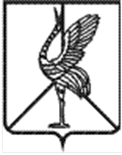 Администрация   городского поселения «Шерловогорское»муниципального района «Борзинский район»Забайкальского краяПОСТАНОВЛЕНИЕ  22  февраля 2024 г.                                                                                        № 76пгт. Шерловая ГораОб определении размера платы граждан за жилищные услуги, оказываемые муниципальным унитарным предприятием«Шерловогорское жилищно-коммунальное хозяйство»на территории городского поселения «Шерловогорское» на 2024 годВ соответствии со ст. 156 Жилищного кодекса Российской Федерации, пунктом 11 главы II Правил содержания общего имущества в многоквартирном доме, утвержденных Постановлением Правительства РФ от 13 августа 2006 г. № 491, п. 4 ч. 1 ст. 10 Устава городского поселения «Шерловогорское» от 06.03.2018 г. № 93, администрация городского поселения «Шерловогорское» постановляет:1. Установить   и ввести в действие с 12 февраля 2024 года тарифы на услуги, оказываемые населению, бюджетным и прочим потребителям муниципальным унитарным предприятием «Шерловогорское жилищно-коммунальное хозяйство» (приложение).2. Настоящее постановление вступает в силу на следующий день, после дня его официального опубликования в периодическом печатном издании газете «Вестник городского поселения «Шерловогорское» и обнародования на специальном оборудованном стенде в фойе 2 этажа административного здания администрации городского поселения «Шерловогорское» по адресу: Забайкальский край, Борзинский район, пгт. Шерловая Гора, ул. Октябрьская, д. 12. 3. Настоящее постановление подлежит размещению на сайте муниципального образования в информационно-телекоммуникационной сети «Интернет» (www. шерловогорское. рф).4. Контроль за исполнением данного постановления оставляю за собой.Размер платы граждан за жилищные услуги, оказываемые муниципальным унитарным предприятием «Шерловогорское жилищно-коммунальное хозяйство»на территории городского поселения «Шерловогорское» на 2024 годРазмер платы для населения является конечным       * не значительные затраты на содержание общедомового имущества.Глава городского поселения «Шерловогорское»                           М.В. ГлазуновПриложение к постановлению администрации городского поселения «Шерловогорское»от 22 февраля 2024 г. № 76 №п/п    Наименование услуги ЖКХРазмер платы№п/п    Наименование услуги ЖКХПериод с 12.02.2024 г. по 12.02.2025 г.  1Текущее содержание и обслуживание жилищного фонда, руб./м² в месяц - коттеджи (одно – двухквартирные жилые   дома   К – 0,8) *18,61 - полублагоустроенный жилищный фонд              (К- 0,8 )18,61 - жилые дома пониженной комфортности     (К- 0,9)20,94 - жилые дома повышенной комфортности    (К – 1,0)23,26